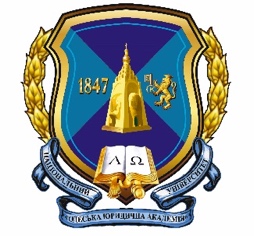 НАЦІОНАЛЬНИЙ УНІВЕРСИТЕТ “ОДЕСЬКА ЮРИДИЧНА АКАДЕМІЯ”Кафедра Загальнотеоретичної юриспруденціїЗАПРОШУЄпредставників наукової спільноти взяти участь у роботікруглого столу онлайн“Концептуалізація та використання правової спадщини”який відбудеться 26 грудня 2018 р.ТЕМАТИЧНІ НАПРЯМИ РОБОТИ КРУГЛОГО СТОЛУ:Секція 1. Методологічний аспект правової спадщини Секція 2. Історичний аспект правової спадщиниСекція 3.Праксеологічний аспект правової спадщиниРобочі мови круглого столу: українська, російська, англійська.Для участі в роботі круглого столу просимо Вас подати заявку та тези в електронному варіанті за адресою: spadshyna@onua.edu.ua до 21 грудня 2018 р.ВИМОГИ ДО ОФОРМЛЕННЯ ТЕЗ:обсяг тез доповідей – від 3-х до 5-ти сторінок формату А 4; сторінки не нумерувати;шрифт: гарнітура – TimesNewRoman, кегль – 14, стиль – звичайний (Normal), міжрядковий інтервал – 1.5; всі поля – 2 см.; відступ на абзац 1 см; текст вирівнюється на ширину аркуша;переноси в тексті не допускаються, посилання наводити у квадратних дужках ([1, c. 25]);перший рядок повинен містити прізвища та ініціали автора/авторів (напівжирним, вирівнювання по центру);другий рядок – зазначення навчального закладу авторів (курсив, вирівнювання по центру); третій рядок – назва доповіді великими літерами (напівжирний, по центру);електронний варіант тез називати ім’ям автора (Шевченко_ (тези));після основного тексту наводиться список використаних джерел. Назва ЛІТЕРАТУРА набирається після основного тексту великими літерами ліворуч з абзацного відступу; список літератури набирається без абзацного відступу в порядку посилання;тема електронного листа повинна співпадати з прізвищем автора.Заявка учасникаПрізвище ____________________________________Ім’я  ________________________________________По батькові __________________________________Установа ____________________________________Посада ______________________________________Назва доповіді ________________________________Контактний телефон ___________________________E-mail: ______________________________________Збірник тез буде переданий в репозитарій Національного університету «Одеська юридична академія»Зразок оформлення тез:Іванов І.І.Національний університет «Одеська юридична академія»Інституційний підхід у дослідженні держави.Взаємодія людей в суспільстві відбувається в різних формах, частина з яких має формалізований характер, іншими словами, здійснюється за допомогою певних соціальних інститутів. Під терміном «інститут» (від лат. Institutum - установа, устрій) в даному випадку мають на увазі 1) соціальний устрій як комплекс найбільш загальних соціальних норм, принципів, культурних зразків, що визначають сутність і стійкість соціальних явищ; 2) соціальну установу, організацію, яка виступає суб'єктом соціальних відносин і дій [1, с. 124].ЛіТЕРАТУРА1. Новая философская энциклопедия в 4-х томах / Инст-т философии РАН под ред. В.С. Стенина. – М.,  2001. – 840с.2. Оборотов Ю.Н. Современное государство: основы теории: Учебный курс / Ю.Н. Оборотов. – Одесса: Астропринт, 1998. – 132с.Координатори круглого столу онлайн:доц. Рязанов Михайло Юрійовичтел.: (093) 007-65-32ст. викл. Ковбасюк Степан Валерійовичтел.: (068) 257-81-74